Įvairių elektros energijos šaltinių saugumo, ekonomiškumo, ekologiškumo aspektai. 
Elektrinių naudingumo koeficientai	III klasėI užduotis. Priklausomai nuo klasės mokinių gebėjimų ir motyvacijos,  galimi keli variantai. Mokiniai lentelę gali pildyti  a) savarankiškai;  b)suskirstyti į grupes; c) kartu su mokytoju demonstruojant skaidres. Darbas grupėse. Per mokytojo nurodytą laiką mokiniai turi surasti informaciją ir pateikti ją lentelėje, kuriai rekomenduojama naudoti mokiniui ir mokytojui patogius virtualius įrankius (Padlet, Google forms, TEAMS formos ir pan.). Mokiniai turi atsižvelgti į šiuos aspektus: elektrinių naudingumo koeficientai, galia, galia tenkanti užimamo ploto vienetui, saugumas, ekologiškumas, ekonomiškumas, statybos kaštai, kvalifikuotų specialistų poreikio tenkinimo galimybės.Lentelėje pateiktos informacijos aptarimas, diskusijaKoks skirtumas tarp branduolinės ir termobranduolinės jėgainės?Kaip Lietuvai efektyviau išnaudoti Kruonio hidroakumuliacinę jėgainę?Kokios galimybės Lietuvoje naudoti geoterminę energiją?Informacijos šaltiniuose surasti 1 kWh kainą skirtingose jėgainėse ir padiskutuoti apie ekonomiškumą.II užduotis. Žemiau pateiktoje diagramoje vaizduojama pasaulinė iš skirtingų šaltinių   išgaunamos energijos kiekio dinamika.  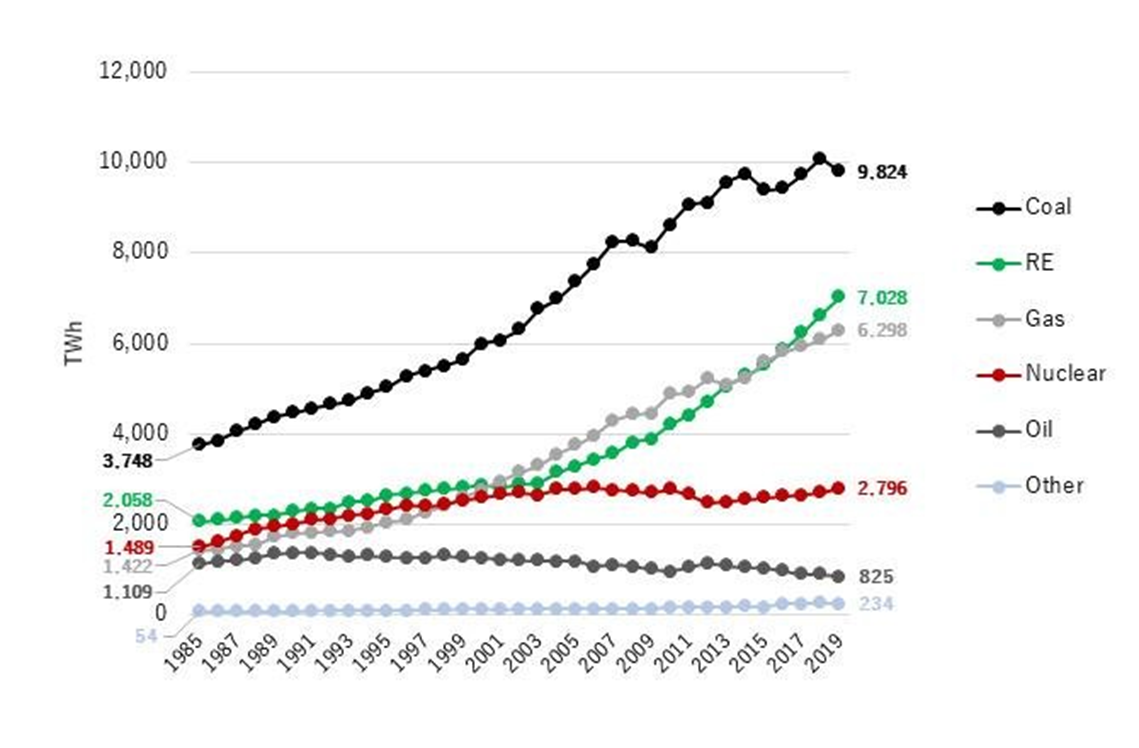 Kaip pasikeitė pasaulyje pagaminamos energijos kiekis (TWh) diagramoje nurodomu laikotarpiu?Kiek tonų akmens anglies sunaudota energijai gaminti 1985 ir 2019 metais? Akmens anglies savitąją degimo šilumą  mokiniai randa lentelėse arba ją pateikia mokytojas.Kas nulėmė branduolinėse jėgainėse pagaminamos elektros energijos kiekio mažėjimą 2011 – 2013 m.?Pasinaudodami diagramoje pateiktais duomenimis, nubrėžkite pasaulyje pagamintos energijos  Sankey diagramas  a)1985 metams ir b) 2019 metams.III užduotis . Išanalizuoti pateiktas atsinaujinančių energijos išteklių gamybos diagramas ir atsakyti  klausimus.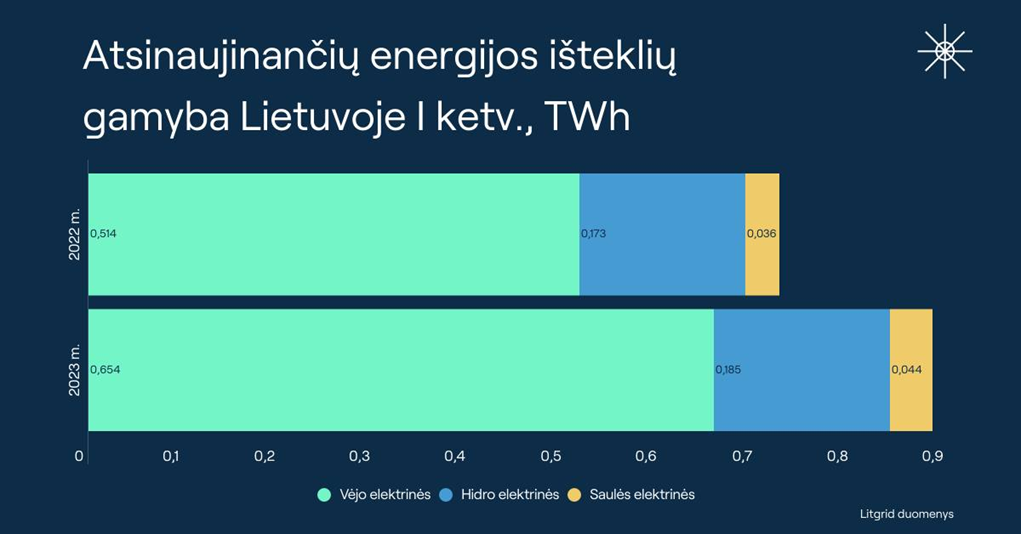 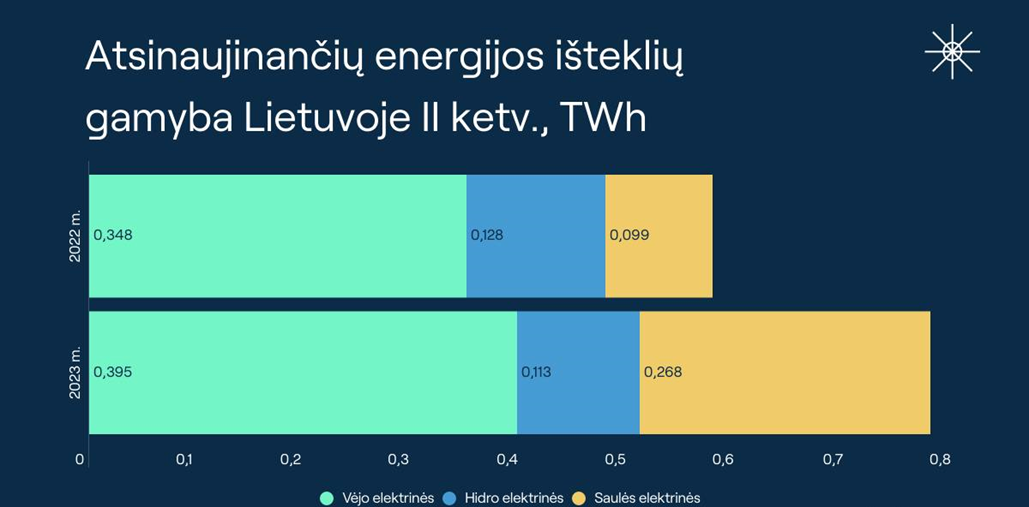 Keliais procentais padidėjo atsinaujinančių energijos išteklių sugeneruotos  energijos kiekis, lyginant 2022  ir 2023 metus.Kiek tonų naftos buvo sutaupyta 2023 m. pirmą pusmetį?Paaiškinkite, kodėl skiriasi atskirų jėgainių sugeneruojamos energijos kiekis 2023 m. pirmąjį ir antrąjį ketvirtį.Įvardinkite nors vieną  priežastį, kodėl ir 2022 m, ir 2023 m.  pirmąjį ketvirtį hidroelektrinės pagamino daugiau elektros energijos, negu antrąjį.IV užduotis. Pasinaudodami interaktyvia diagrama 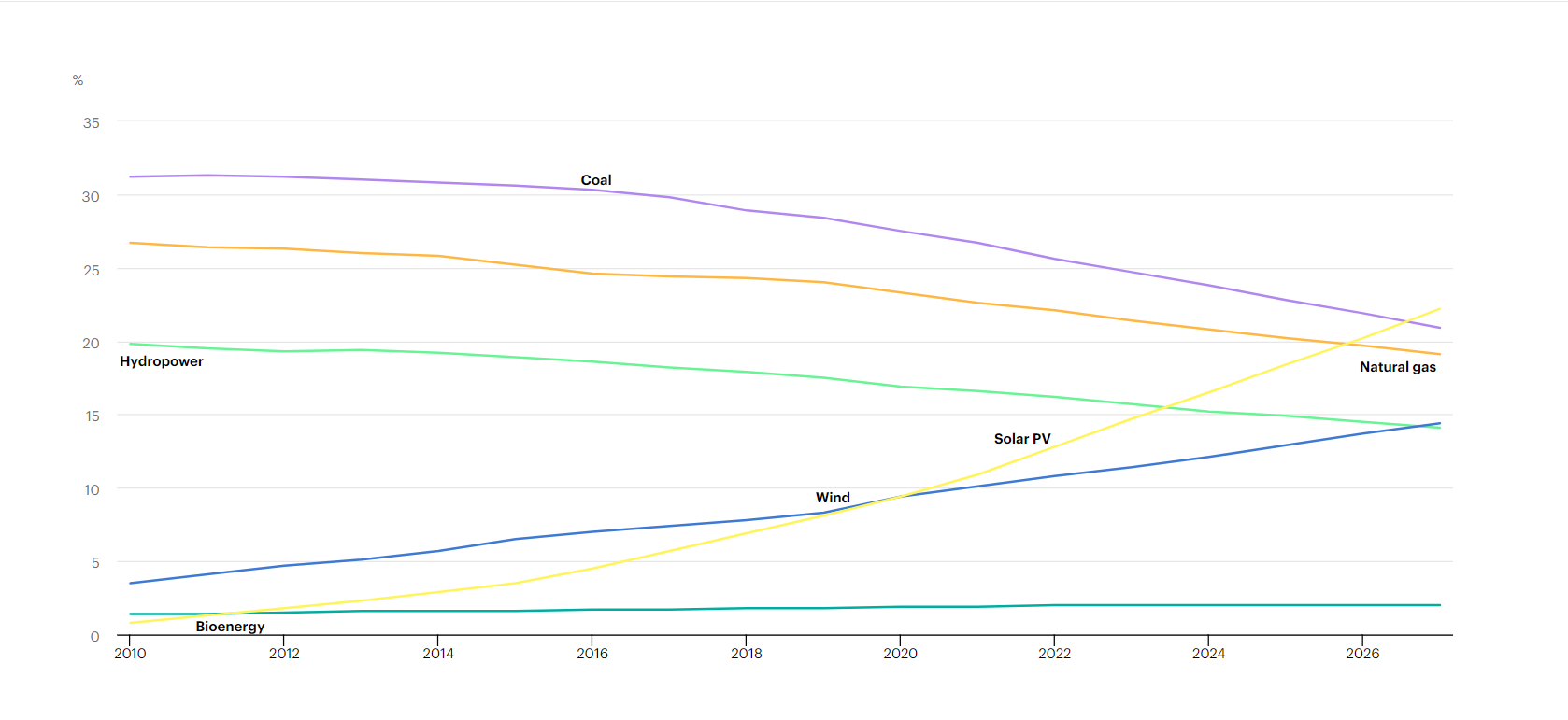   https://www.iea.org/data-and-statistics/charts/share-of-cumulative-power-capacity-by-technology-2010-2027 , nubraižykite nubrėžkite pasaulyje gaminamos energijos  Sankey diagramą šiems metams.Nuo kurių metų atsinaujinančių šaltinių pagaminamos elektros energijos kiekis viršija iškastinio kiekio energijos kiekį.V užduotis. Remdamiesi Litgrid 2023 m. duomenimis apskaičiuokite, kiek tonų  salyginio naftos kuro sutaupė diagramoje nurodyti alternatyvūs energijos šaltiniai.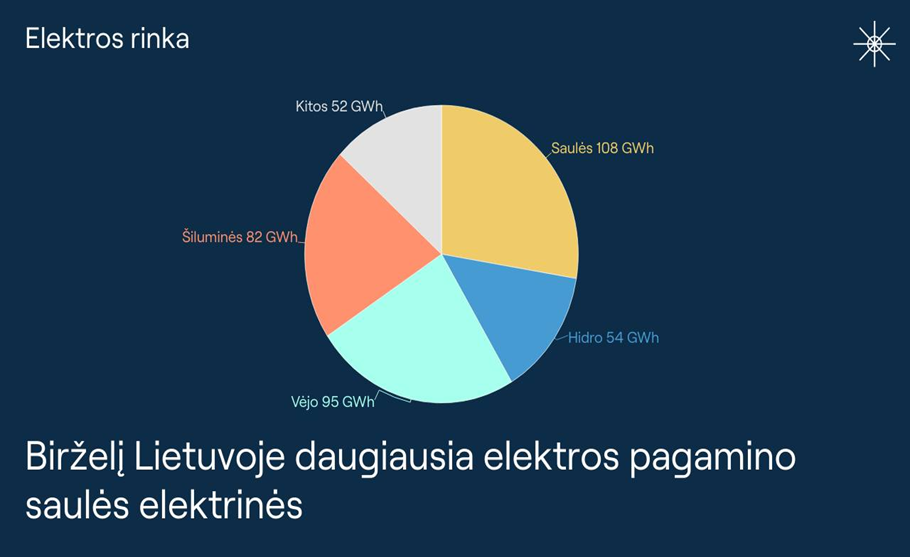 Jėgainės tipasEnergijos virsmaiPrivalumaiTrūkumaiPerspektyvosIškastinio kuroBranduolinėsTermobranduolinėsVėjo Hidro- ir hidroakumuliacinėsGeoterminėsSaulės elementų...